ข้อมูลผลการดำเนินงานของตรวจคนเข้าเมืองจังหวัดบุรีรัมย์ ประจำปีงบประมาณ พ.ศ.2567เดือนมีนาคม 2567   8 มี.ค. 2567	         วันนี้ (8 มี.ค.67) เวลา 10.00 น.  ภายใต้การอำนวยการของ พ.ต.ท.พิศุทธิ์ สุวรรณภาษิต สว.ตม.จว.บุรีรัมย์ มอบหมายให้ ร.ต.อ.คชสัณห์ ขุนศรี รอง สว.ตม.จว.บุรีรัมย์ ร่วมประชุมพบปะเยี่ยมเยือนเพื่อกระชับความสัมพันธ์อันดี ร่วมหารือส่วนที่เกี่ยวข้อง และการดำเนินงานของจุดผ่อนปรนการค้าช่องจุ๊บโกกี-สายตะกู ณ ศูนย์ราชการจังหวัดอุดรมีชัย ราชอาณาจักรกัมพูชา 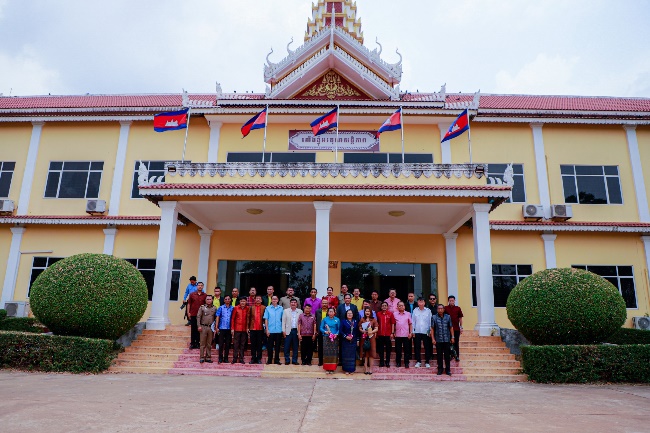 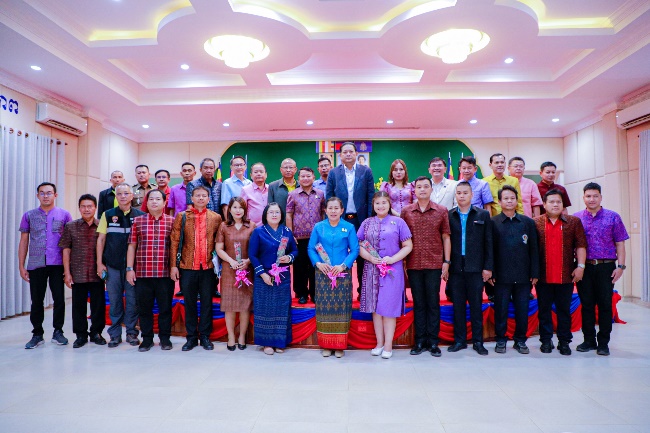 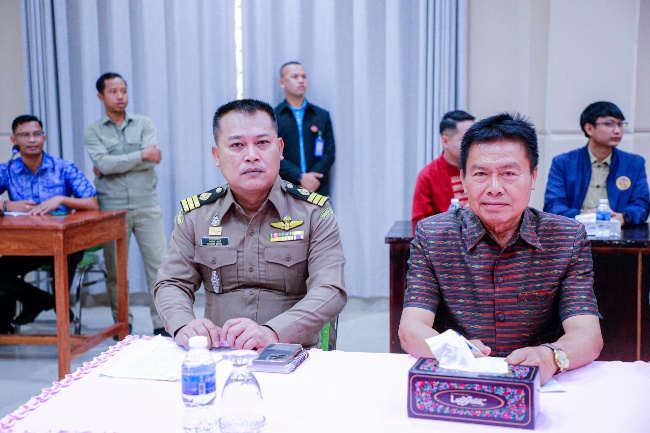 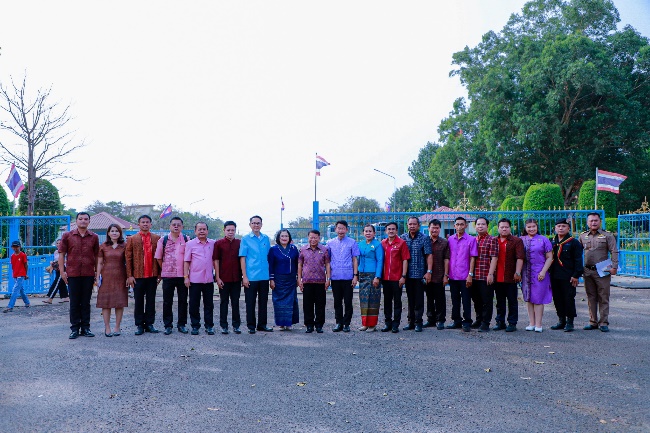 12 มี.ค. 2567 วันนี้ (12 มี.ค.67) เวลา 08.30 – 16.30 น. ภายใต้การอำนวยการของ พ.ต.ท.พิศุทธิ์ สุวรรณภาษิต สว.ตม.จว.บุรีรัมย์ มอบหมายให้ ร.ต.อ.หญิงมาศชรี  ถนอมศิลป์ รอง สว.ตม.จว.บุรีรัมย์ เข้าร่วมกิจกรรม Clinic ITA 2024 (สถานีตำรวจ) ครั้งที่ 2 (สำหรับตรวจคนเข้าเมืองจังหวัดและด่านตรวจคนเข้าเมือง สถานีตำรวจท่องเที่ยว และสถานีตำรวจทางหลวง ) ประจำปีงบประมาณ 2567 ในรูปแบบออนไลน์ผ่านระบบ Zoom ณ ห้อง ศปก.ตม.จว.บุรีรัมย์ 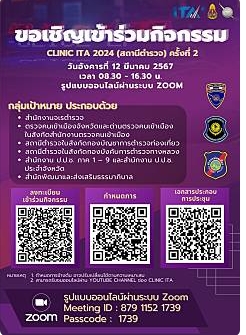 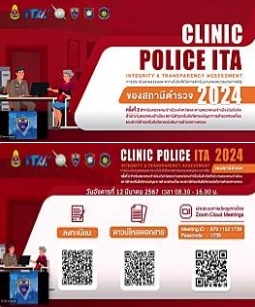 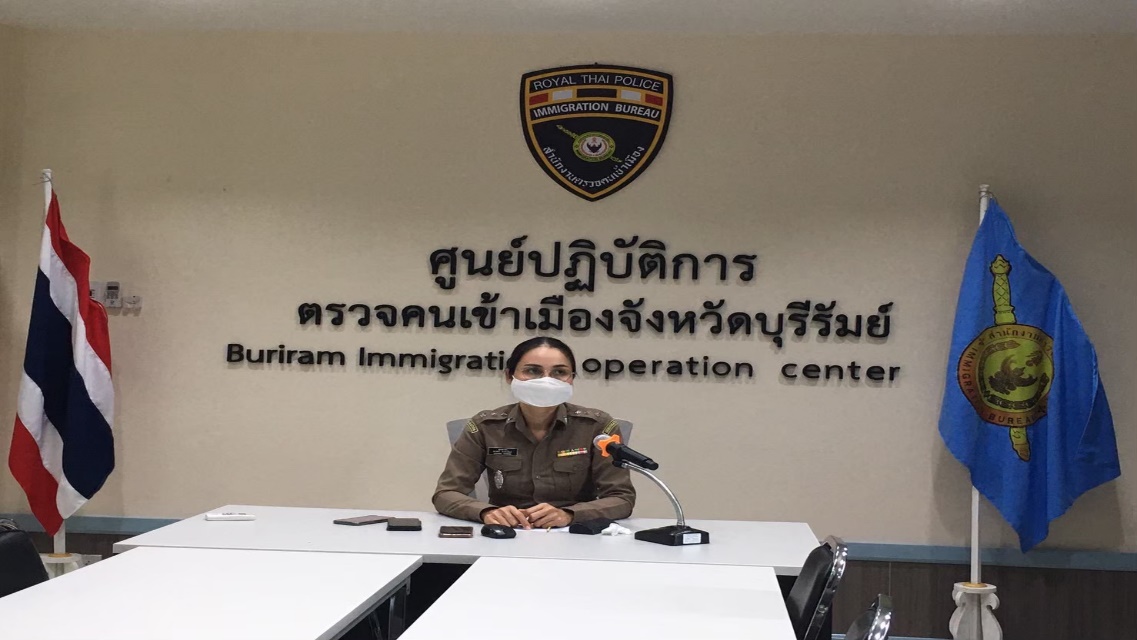 14 มี.ค. 2567	วันนี้ (14  มี.ค.2567)  เวลา  16.45 น.  พ.ต.ท.พิศุทธิ์  สุวรรณภาษิต  สว.ตม.จว.บุรีรัมย์  ประชุมบริหารประจำเดือน มีนาคม  2567  โดยเน้นย้ำเรื่องการประเมินคุณธรรมและความโปร่งใสในการดำเนินงานของหน่วยภาครัฐ (ITA) ,ให้งานสืบสวนปราบปรามหาข่าว ตรวจสอบสถานประกอบการ,งานบริการคนต่างด้าว ยื่นคำร้องด้วยตัวเองเท่านั้นและงานการเงินพัสดุ ตรวจสอบใบเสร็จเป็นประจำทุกวันและให้เร่งรัดการเบิกจ่ายงบประมาณให้เป็นไปตาม   กรอบของ สตม. ณ  ห้องประชุม ชั้น 3  ตม.จว.บุรีรัมย์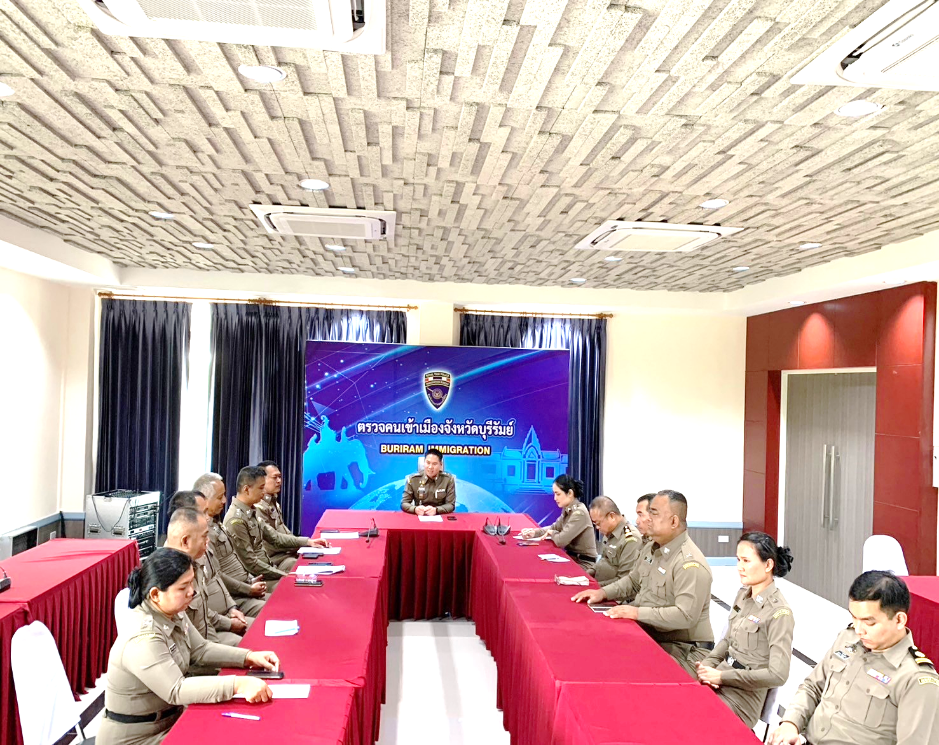 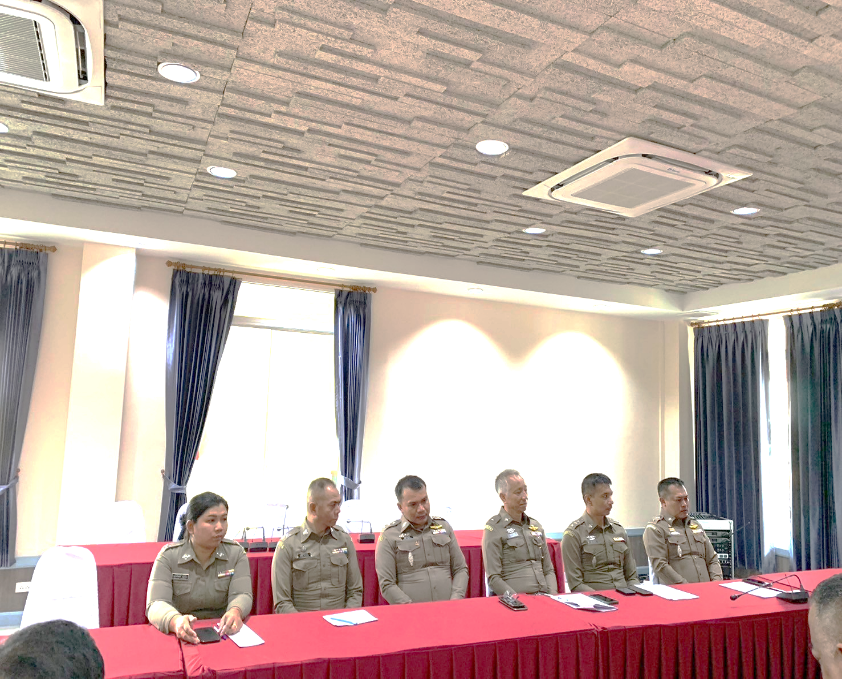 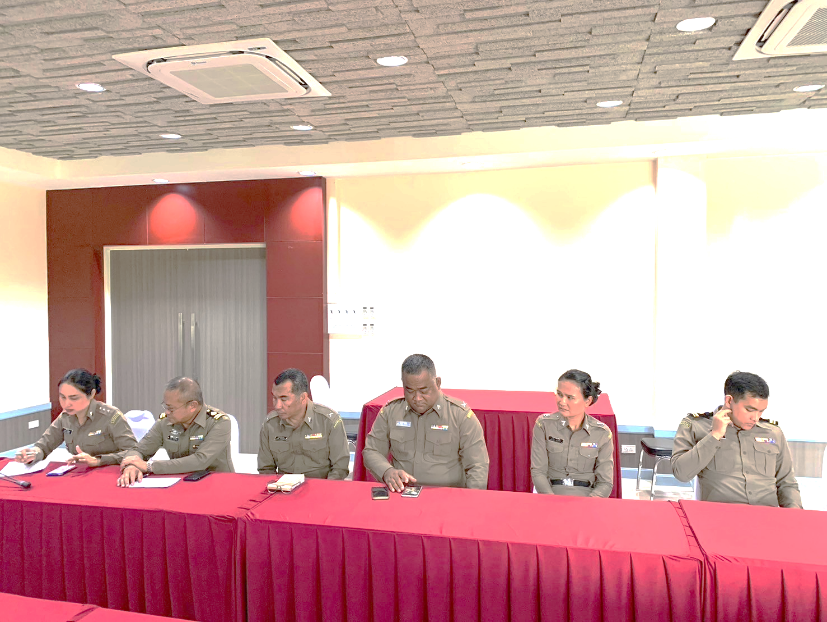 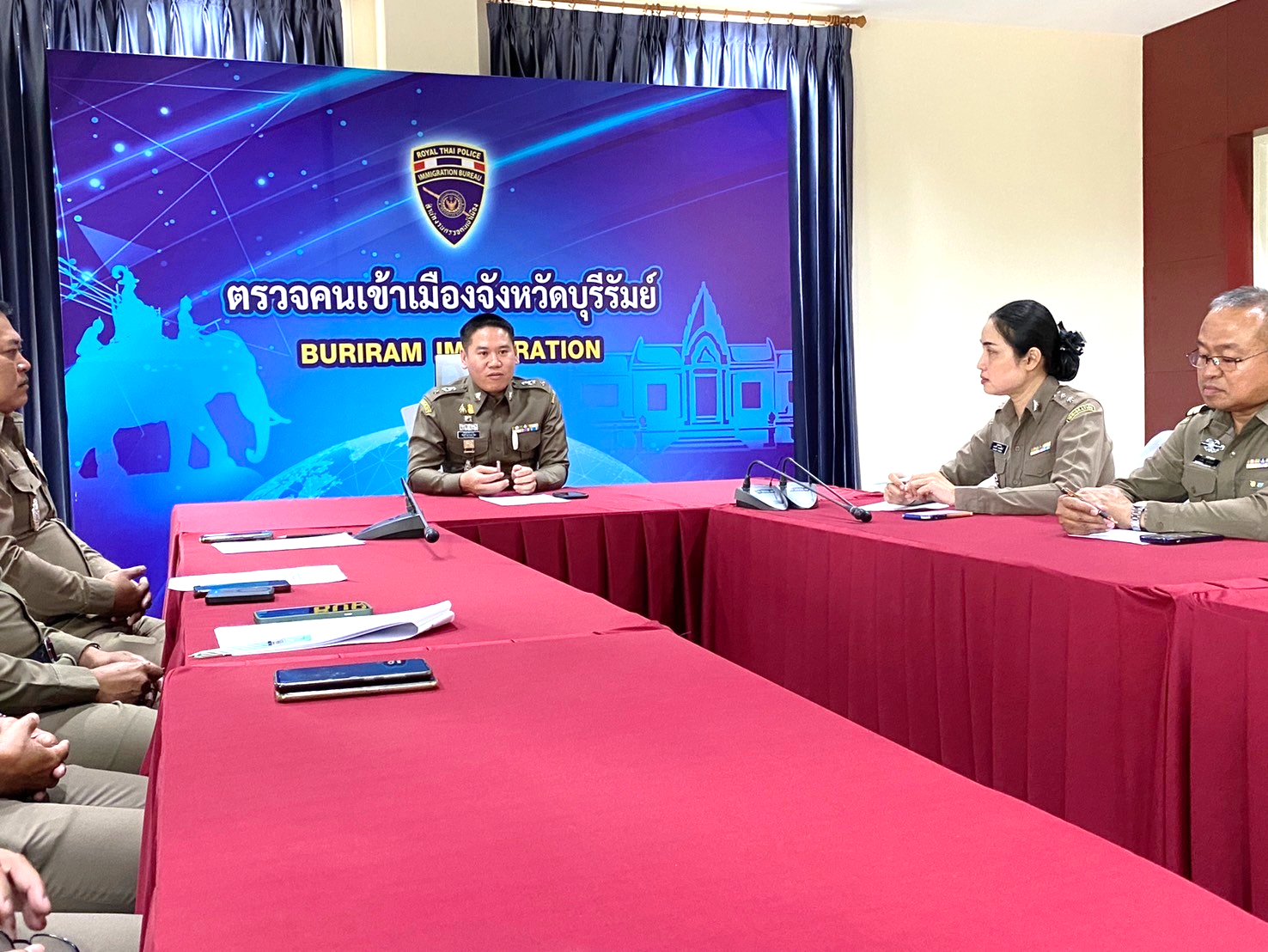 17 มี.ค. 2567วันนี้ (17 มี.ค.67) เวลา 08.00 น.  พ.ต.ท.พิศุทธิ์ สุวรรณภาษิต สว.ตม.จว.ร่วมให้การต้อนรับ ดร.สุทิน  คลังแสง รมว.กห. และคณะ เดินทางมาปฏิบัติภารกิจในพื้นที่ จว.บุรีรัมย์ เดินทางมาตรวจภูมิประเทศช่องสายตะกู ณ จุดผ่อนปรนการค้าช่องสายตะกู ต.จันทบเพชร อ.บ้านกรวด จว.บุรีรัมย์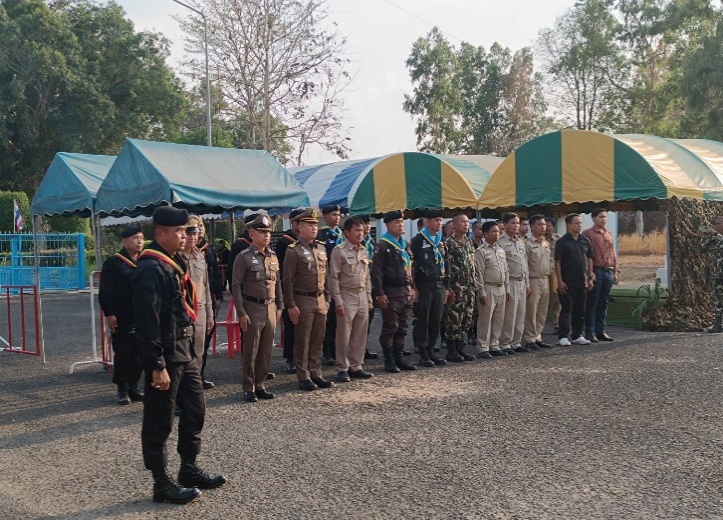 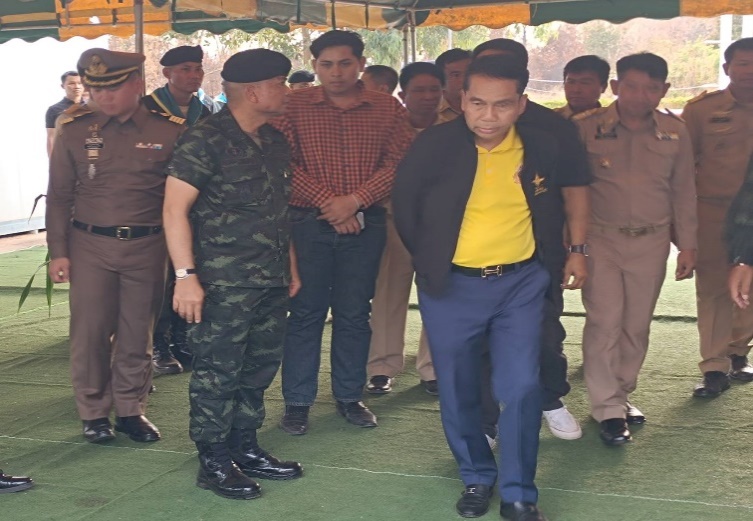 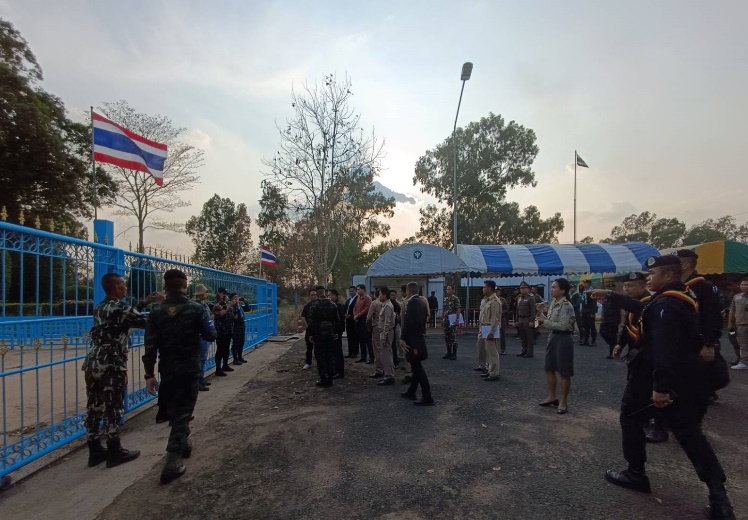 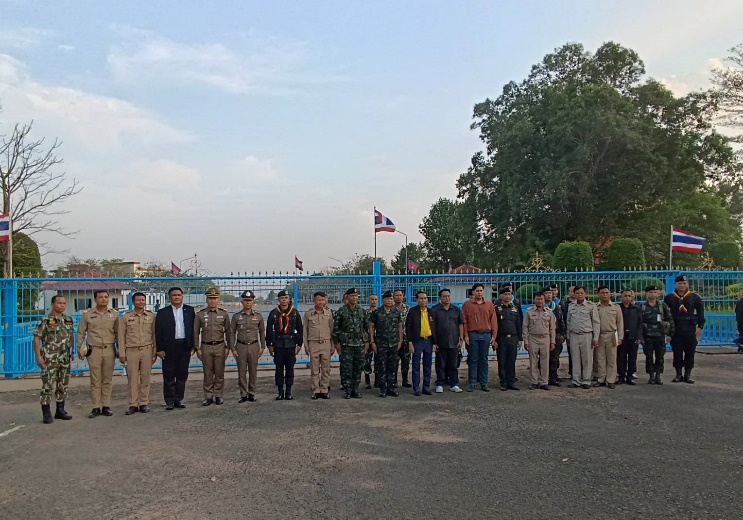 19 มี.ค. 2567	วันนี้ ( 19 มีนาคม 2567) เวลา 11.20 น. ภายใต้การอำนวยการของ พ.ต.ท.พิศุทธิ์ สุวรรณภาษิต สว.ตม.จว.บุรีรัมย์ มอบหมายให้ ด.ต.ประทีป พุทธิชาติ ผบ.หมู่ ตม.จว.บุรีรัมย์ เข้าร่วมเพื่อเตรียมความพร้อม ในการใช้บัตรผ่านแดน  ณ ช่องสายตะกู อ.บ้านกรวด จ.บุรีรัมย์ โดยมีนายสานุพัฐ เด่นธรรม  ผู้อำนวยการส่วนกิจการชายแดนและผู้อพยพ กรมการปกครอง ฯ และคณะลงพื้นที่ช่องสายตะกูตรวจสอบความพร้อมของเจ้าหน้าที่ประจำด่านทั้งสองฝ่าย  เพื่อเตรียมความพร้อมในการใช้บัตรผ่านแดน  ณ ช่องสายตะกู อ.บ้านกรวด จ.บุรีรัมย์ โดยมี นายอำเภอบ้านกรวด พร้อมด้วยปลัดอำเภอฯ อำนวยความสะดวกนำพา ตรวจเยี่ยม เจ้าหน้า หน่วยงานที่ปฎิบัติหน้าที่ ประจำจุดผ่อนปรนช่องสายตะกูฯ  และในฝั่งประเทศกัมพูชา  มี หัวหน้า ตม.กัมพูชา , หัวหน้าประสานงานช่องชายแดน, เจ้าหน้าที่ ทหาร ให้การต้อนรับ และร่วมรับประทานอาหารกลางวัน ณ ห้องรับรองชายแดนฝั่งกัมพูชา 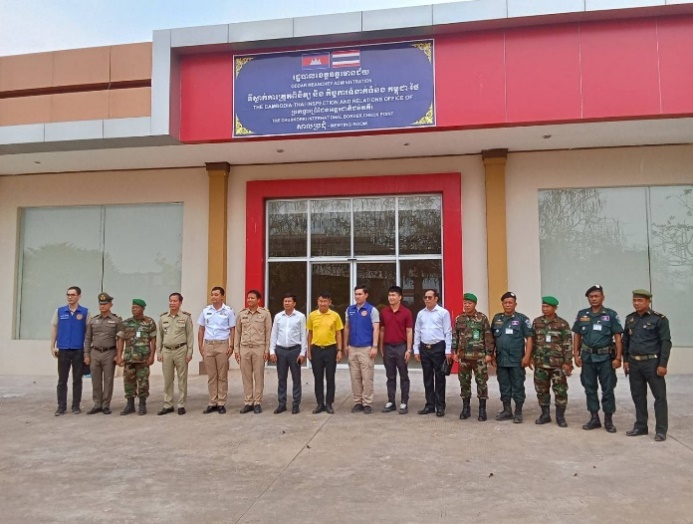 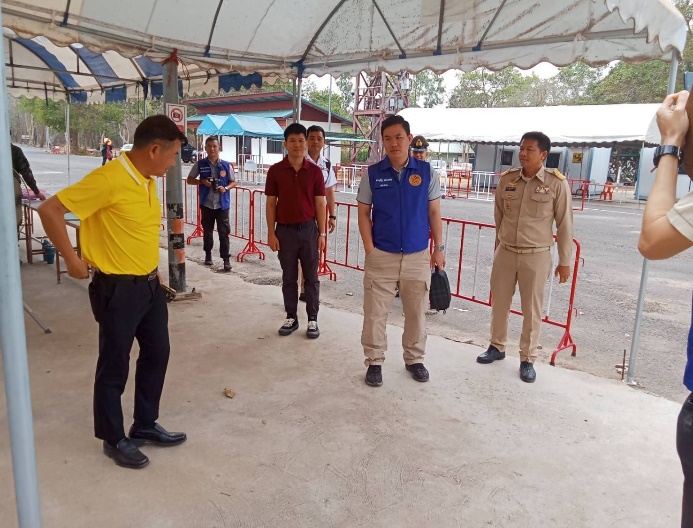 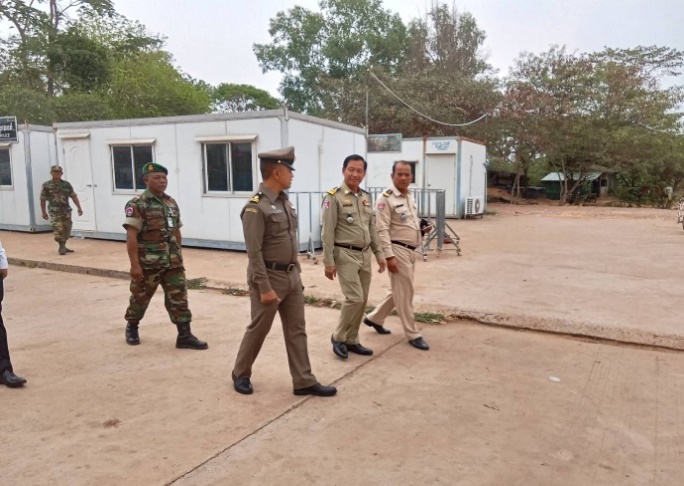 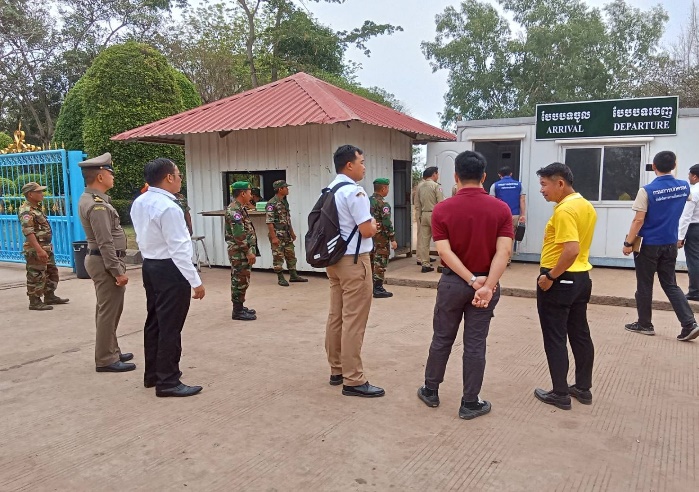 21 มี.ค. 2567          วันนี้ (21 มี.ค.67)  เวลา  15.30 น.  พ.ต.ท.พิศุทธิ์  สุวรรณภาษิต  สว.ตม.จว.บุรีรัมย์ ร่วมประชุมเอกอัครราชทูต ณ กรุงพนมเปญ และคณะเดินทางสำรวจเส้นทางเชื่อมโยงระหว่างไทยกับกัมพูชาจุดผ่านแดนถาวรช่องสายตะกู  ณ จุดผ่อนปรนการค้าช่องสายตะกู   อ.บ้านกรวด  จ.บุรีรัมย์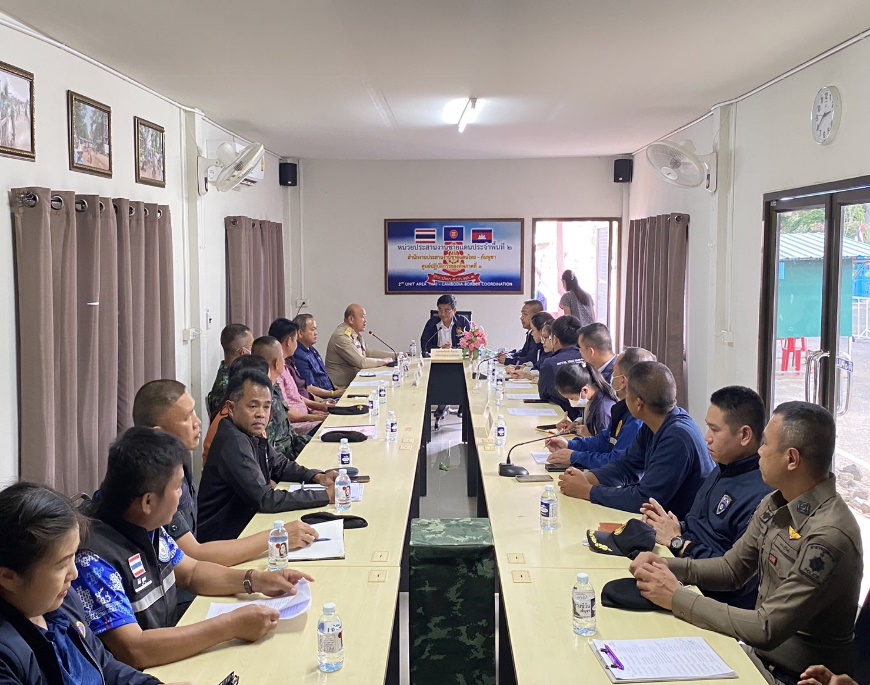 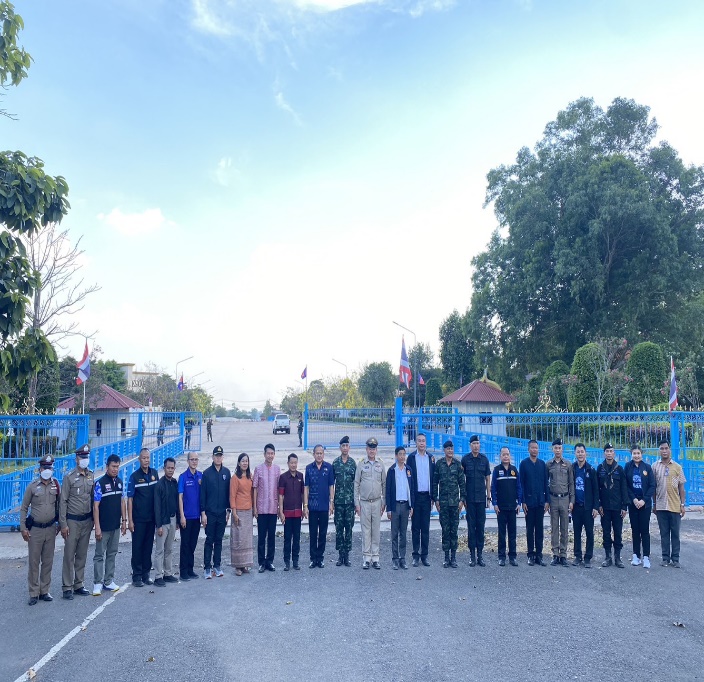 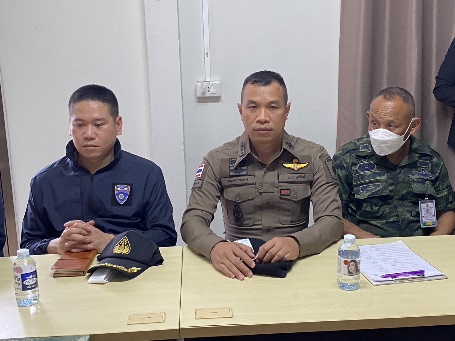 20 มี.ค. 2567	วันนี้ ( 20 มีนาคม 2567) เวลา 09.00 น. ภายใต้การอำนวยการของ พ.ต.ท.พิศุทธิ์ สุวรรณภาษิต สว.ตม.จว.บุรีรัมย์ มอบหมายให้ ร.ต.อ.คชสัณห์  ขุนศรี รอง สว.ตม.จว.บุรีรัมย์ เข้าร่วมกิจกรรมจิตอาสา โครงการขุดลอกหนองน้ำสาธารณประโยชน์ ภายใต้โครงการจัดทำผังภูมิสังคมเพื่อการบริหารจัดการน้ำหมู่บ้าน/ชุมชน แบบบูรณาการอย่างยั่งยืน (Geo-Social Map) ณ องค์การบริหารส่วนตำบล ตาเสา อ.ห้วยราช จว.บุรีรัมย์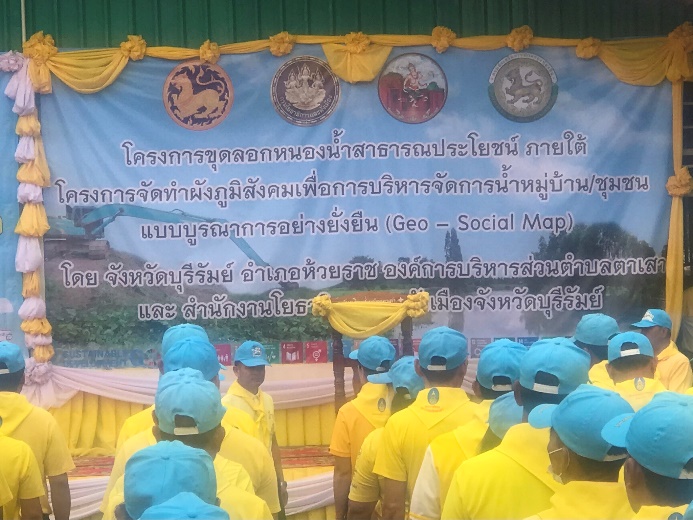 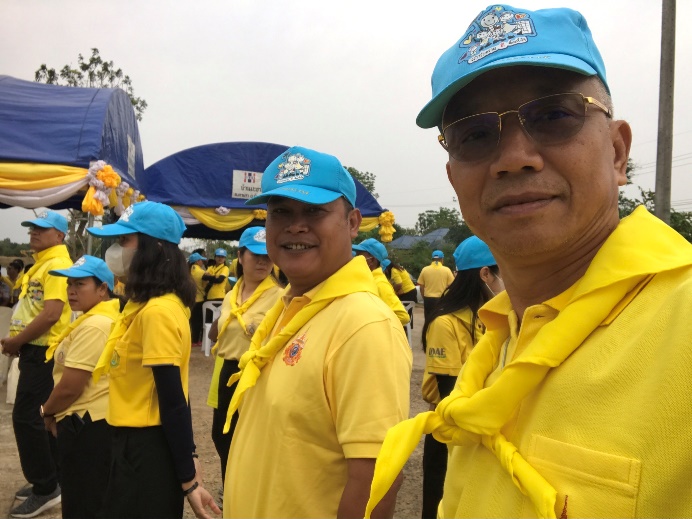 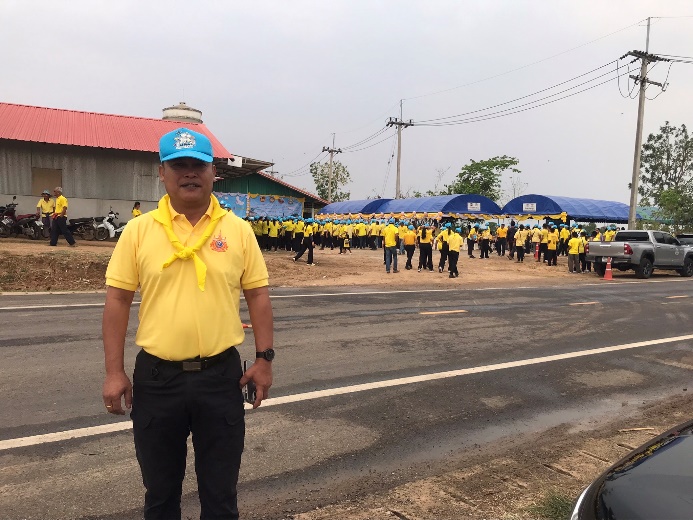 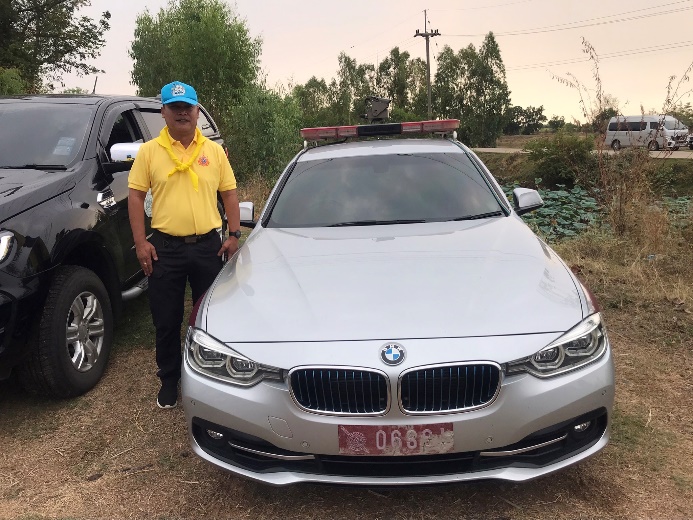 25 มี.ค. 2567	วันนี้ (25 มี.ค.2567)  เวลา  09.00 น.  พ.ต.ท.พิศุทธิ์  สุวรรณภาษิต  สว.ตม.จว.บุรีรัมย์  เข้าร่วมประชุมคณะกรมการจังหวัดบุรีรัมย์ ประจำเดือน มีนาคม 2567 (ครั้งที่ 3/2567) โดยมี นายนฤชา  โฆษาศิวิไลซ์ ผู้ว่าราชการจังหวัดบุรีรัมย์  เป็นประธาน ณ  หอประชุมจังหวัดบุรีรัมย์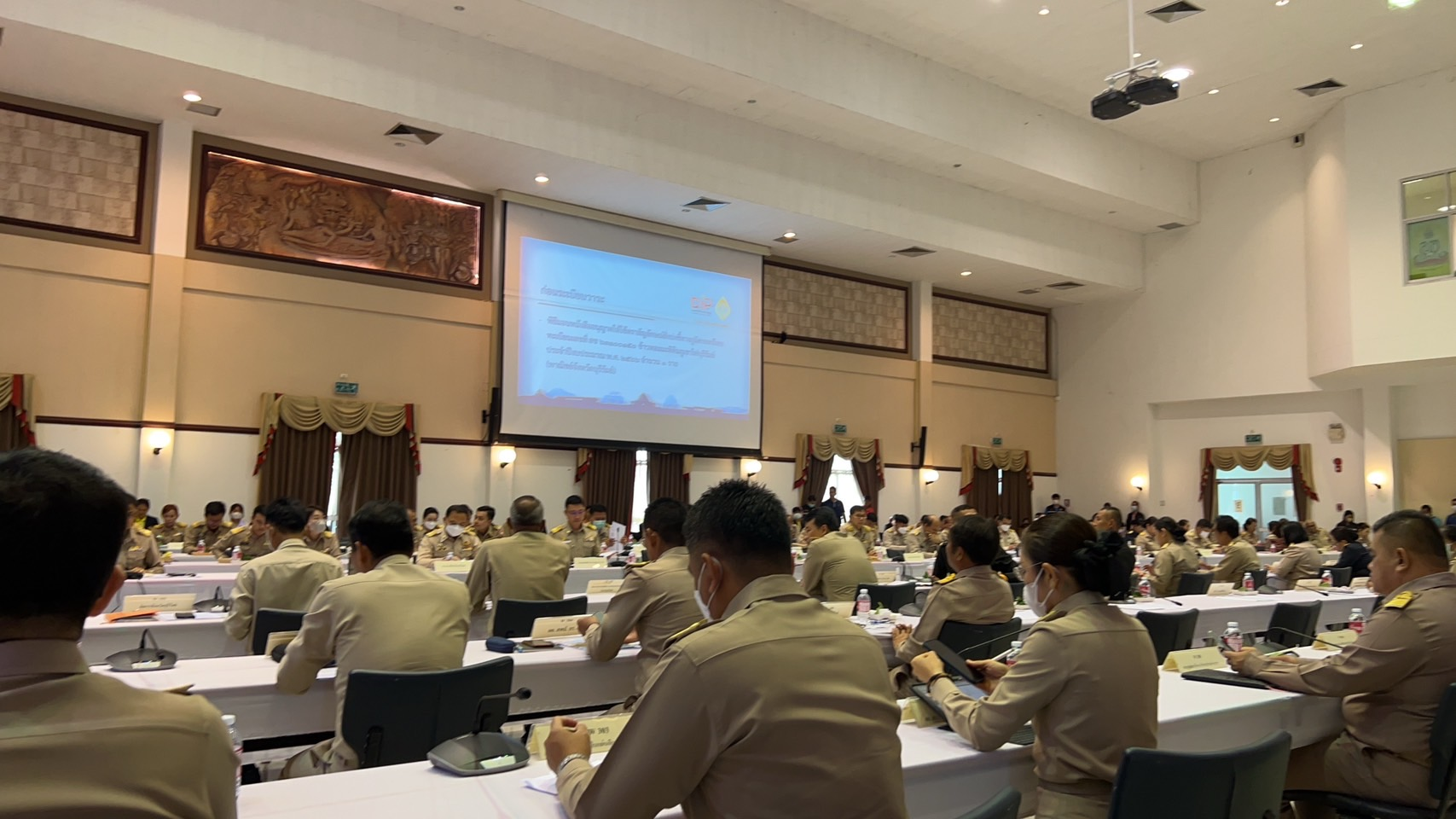 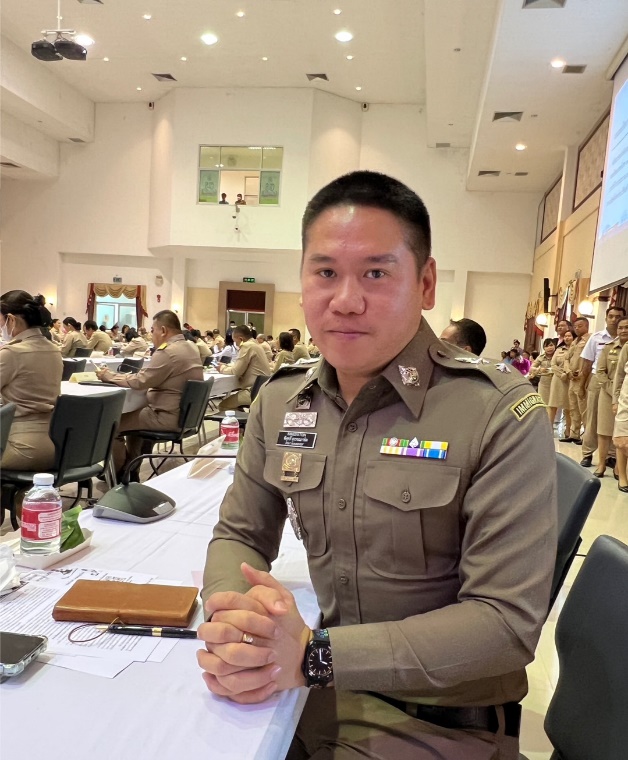  27 มี.ค. 2567 	วันนี้ (27 มี.ค.67) เวลา 08.30 น. ภายใต้การอำนวยการของ พ.ต.ท.พิศุทธิ์ สุวรรณภาษิต สว.ตม.จว.บุรีรัมย์ มอบหมายให้ ร.ต.อ.คงศักดิ์ คำสะอาด รอง สว.ฯ ปรก.ตม.จว.บุรีรัมย์ เข้าร่วมโครงการฝึกอบรม การประเมินคุณธรรมและความโปร่งใสในการดำเนินงานของหน่วยงานของภาครัฐ (Integrity & Transparency Assessment: ITA) ประจำปีงบประมาณ พ.ศ.2567 ของตำรวจภูธรจังหวัดบุรีรัมย์ ณ หอประชุมชัยจินดา 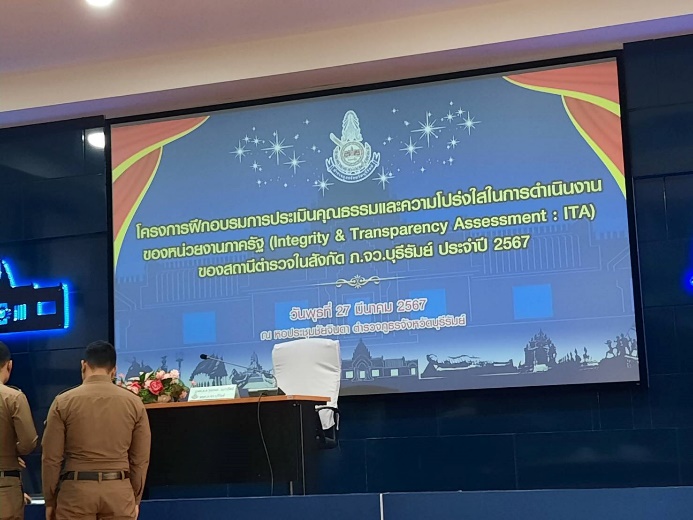 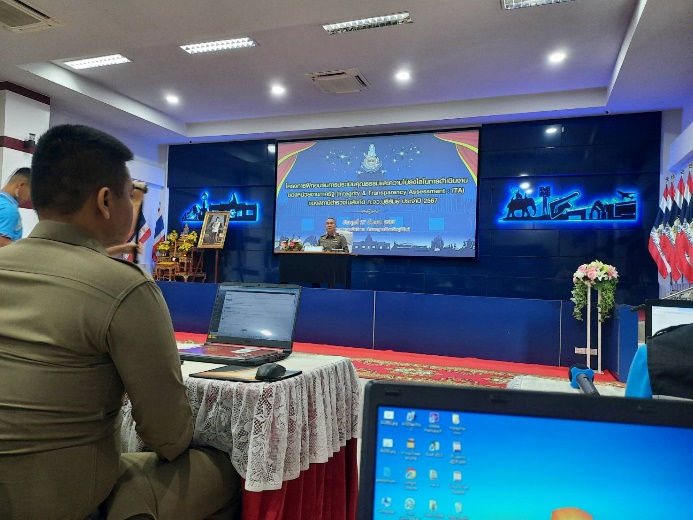 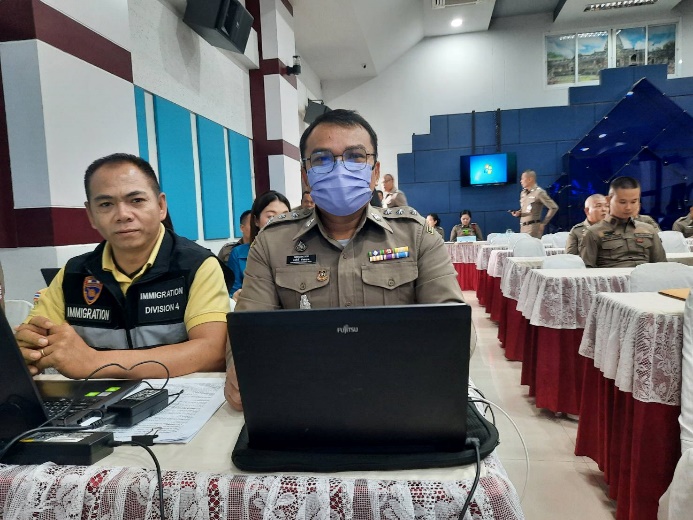 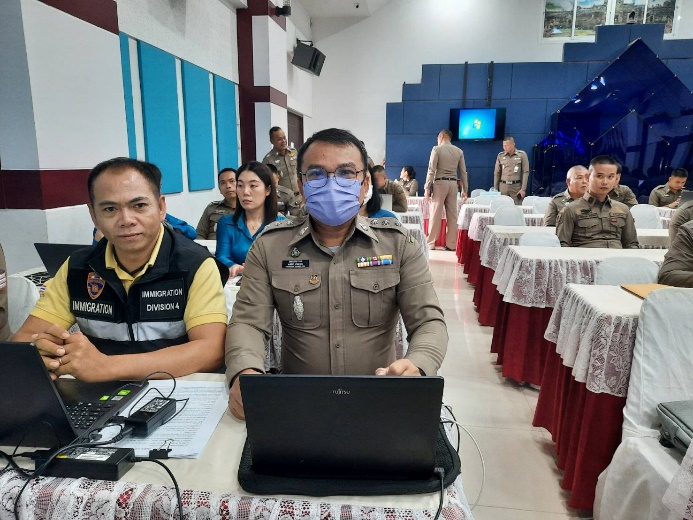  27 มี.ค. 2567 	วันนี้ (27  มี.ค.2567)  เวลา  13.30 น.  พ.ต.ท.พิศุทธิ์  สุวรรณภาษิต  สว.ตม.จว.บุรีรัมย์  ร่วมการประชุมจัดทำรายละเอียดการใช้ประโยชน์พื้นที่ภายในแผนผังจุดผ่านแดนถาวรช่องสายตะกู ตำบลจันทบเพชร อำเภอบ้านกรวด จังหวัดบุรีรัมย์  ครั้งที่ ๑/๒๕๖๗ ณ ห้องประชุมนารายณ์บรรทมสินธุ์ ชั้น ๔ ศาลากลางจังหวัดบุรีรัมย์  โดยมี  นายปิยะ ปิจนำ  รองผู้ว่าราชการจังหวัดบุรีรัมย์  เป็นประธาน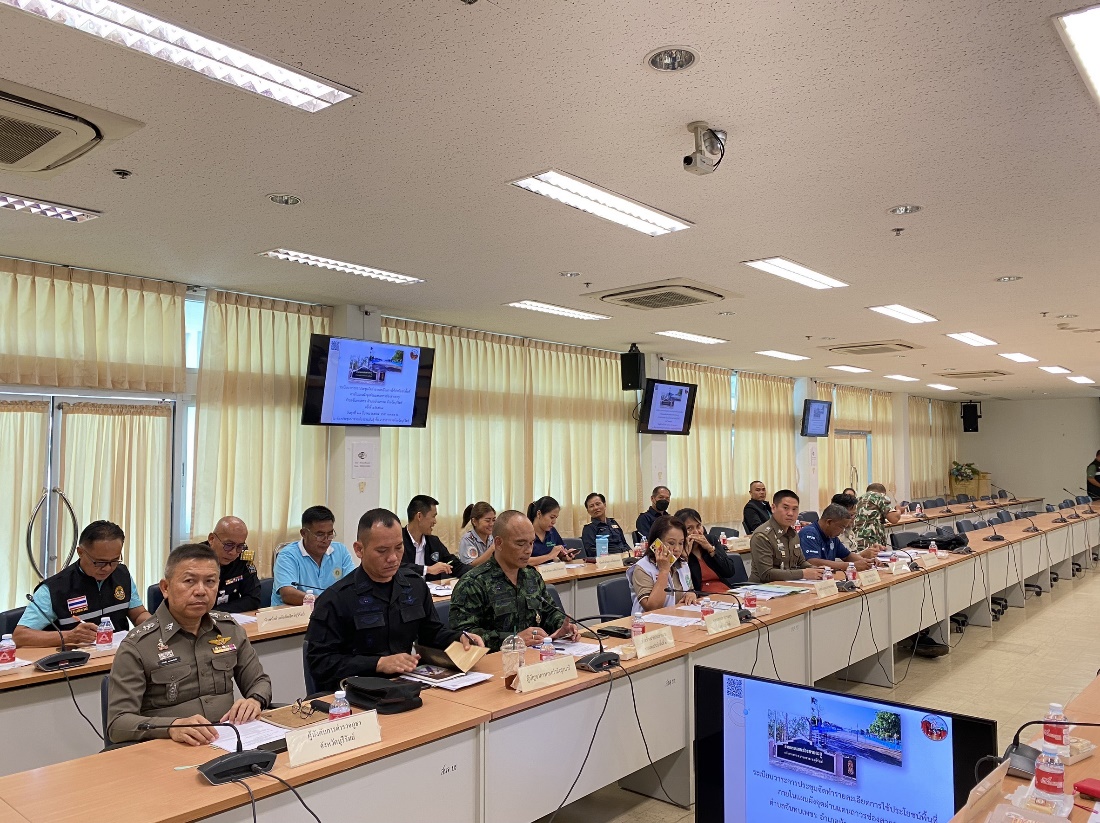 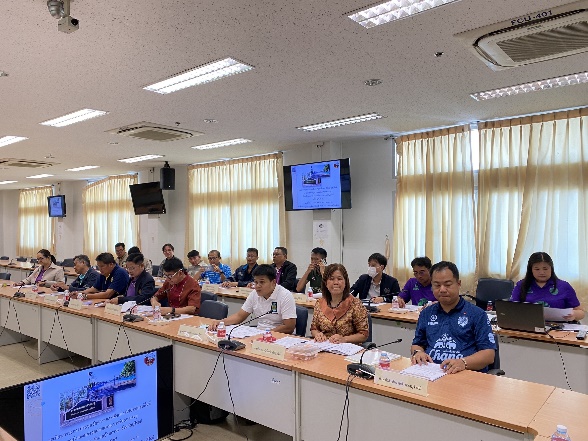 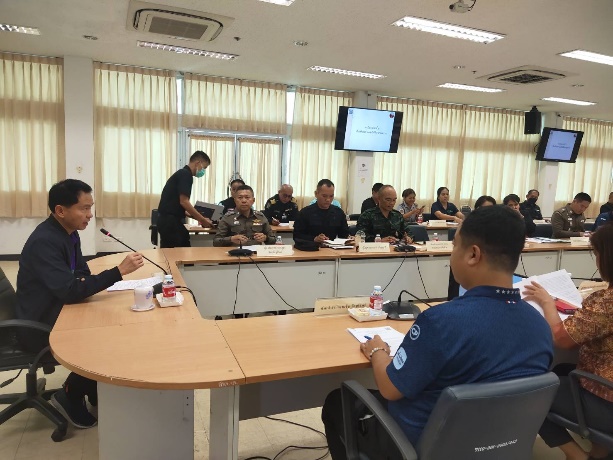 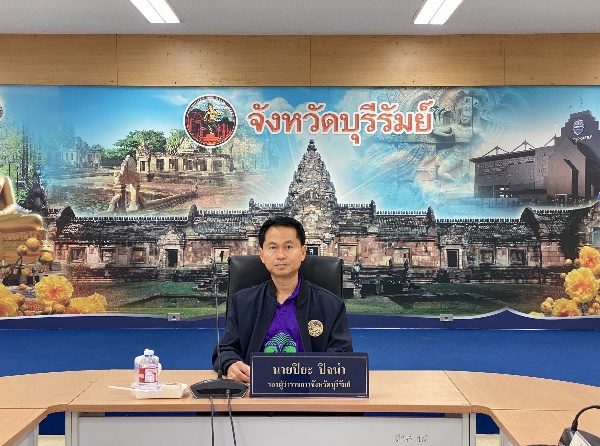 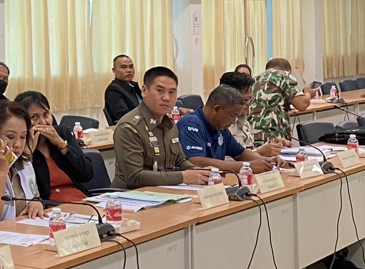 